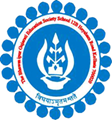 THE BGES SCHOOL (ICSE)	12B, HEYSHAM ROADKOLKATA- 700020LIST OF STUDENTS AND BOOKS OVERDUE FOR RETURN BEING CHARGED LATE FEESAS ON MONDAY 19th Aug’2019LIBRARIANNikhil Nandy19/08/2019ISSUE DATERETURN DATEBOOK NAMEREGN NO.STUDENT’S NAMECLASS19-07-201918-08-2019MOSHI MONSTER PICK YOUR PATH2695VIRAT RAJLANIIX24-07-201908-08-2019A MAN CALLED OVE2008GARIMA ROYIX25-07-201909-08-20196 JUNIOR CLASSICS2341DISHA CHAKRABARTYVI31-07-201915-08-2019ICSE 10 YEARS SOLVED QUESTION PAPERS2696ARYAMAN KUMARX02-08-201917-08-2019365 QUESTIONS AND ANSWERS2592ISRAR AHMED KHANIV